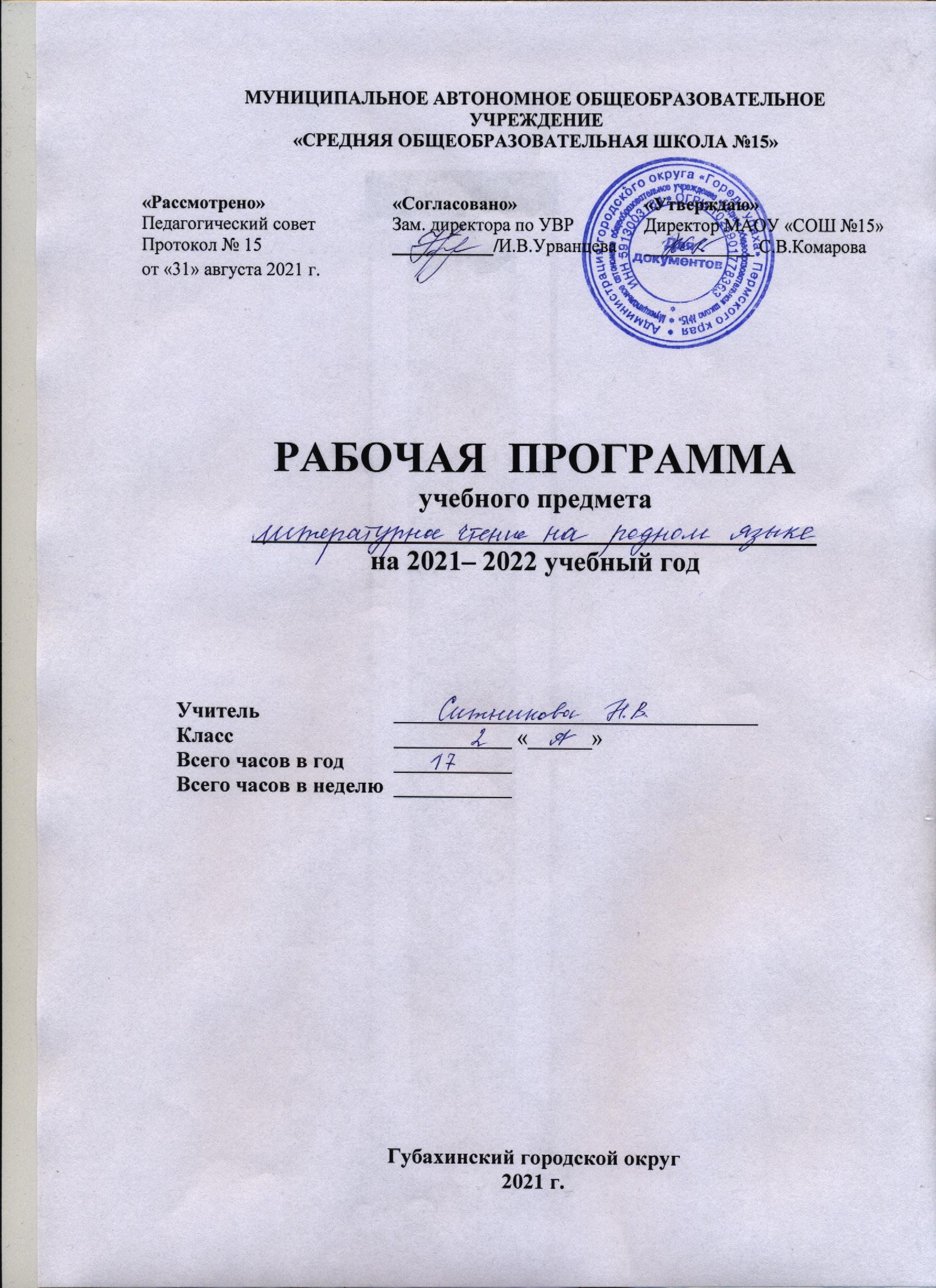  Рабочая программа по Литературному чтению на родном (русском) языке разработана на основе : Федерального государственного образовательного стандарта начального общего образования, утвержденного приказом  Министерства образования и науки РФ от 06.10.2009 года №373;Приказ Министерства образования и науки РФ от 31.12.15 года №1576 о внесении изменений в федеральный государственный образовательный стандарт основного начального образования, утверждённый приказом Министерства образования и науки РФ от 06.10.2009 года №373;Основная образовательная программа начального общего образования МБОУ –  Первомайской ООШ, утверждённая приказом от 28.08.2015 года №31;Примерной программы начального общего образования по литературному чтению; авторской программы Л. Ф. Климановой, М. В. Бойкиной «Литературное чтение. 1-4 классы», М.: «Просвещение», 2015г.;Срок реализации рабочей программы: 2019/2020 учебный год.В соответствии с учебным планом МБОУ-Первомайской ООШ рабочая программа по предмету Литературное чтение на родном (русском) языке во 2 классе рассчитана на 17 учебных часов в год (0,5 часа в неделю).УМК «Школа России» Литературное чтение 2 класс. Л.Ф. Климанова, В.Г. Горецкий, М.В. Голованова и др. – М.: «Просвещение», 2018 г.Планируемые результаты изучения учебного предмета  (ФГОС)Личностные результаты:формирование чувства гордости за свою Родину, её историю, российский народ, становление гуманистических и демократических ценностных ориентации многонационального российского общества;формирование средствами литературных произведений целостного взгляда на мир в единстве и разнообразии природы, народов, культур и религий;воспитание художественно-эстетического вкуса, эстетических потребностей, ценностей и чувств на основе опыта слушания и заучивания наизусть произведений художественной литературы;развитие этических чувств, доброжелательности и эмоционально-нравственной отзывчивости, понимания и сопереживания чувствам других людей;формирование уважительного отношения к иному мнению, истории и культуре других народов, выработка умения терпимо относиться к людям иной национальной принадлежности;овладение начальными навыками адаптации к школе, к школьному коллективу; принятие и освоение социальной роли обучающегося, развитие мотивов учебной деятельности и формирование личностного смысла учения;развитие самостоятельности и личной ответственности за свои поступки на основе представлений о нравственных нормах общения;развитие навыков сотрудничества со взрослыми и сверстниками в разных социальных ситуациях, умения избегать конфликтов и находить выходы из спорных ситуаций, умения сравнивать поступки героев литературных произведений со своими собственными поступками, осмысливать поступки героев;наличие мотивации к творческому труду и бережному отношению к материальным и духовным ценностям, формирование установки на безопасный, здоровый образ жизни.Метапредметные результаты:овладение способностью принимать и сохранять цели и задачи учебной деятельности, поиска средств её осуществления;освоение способами решения проблем творческого и поискового характера;формирование умения планировать, контролировать и оценивать учебные действия в соответствии с поставленной задачей и условиями её реализации, определять наиболее эффективные способы достижения результата;формирование умения понимать причины успеха/неуспеха учебной деятельности и способности конструктивно действовать даже в ситуациях неуспеха;использование знаково-символических средств представления информации о книгах;активное использование речевых средств для решения коммуникативных и познавательных задач;использование различных способов поиска учебной информации в справочниках, словарях, энциклопедиях и интерпретации информации в соответствии с коммуникативными и познавательными задачами;овладение навыками смыслового чтения текстов в соответствии с целями и задачами, осознанного построения речевого высказывания в соответствии с задачами коммуникации и составления текстов в устной и письменной формах;овладение логическими действиями сравнения, анализа, синтеза, обобщения, классификации по родовидовым признакам, установления причинно-следственных связей, построения рассуждений;готовность слушать собеседника и вести диалог, признавать различные точки зрения и право каждого иметь и излагать своё мнение и аргументировать свою точку зрения иоценку событий;умение договариваться о распределении ролей в совместной деятельности, осуществлять взаимный контроль в совместной деятельности, общей цели и путей её достижения, осмысливать собственное поведение и поведение окружающих;готовность конструктивно разрешать конфликты посредством учёта интересов сторон и сотрудничества.Предметные результаты:понимание родной литературы как одной из основных национально-культурных ценностей народа, как особого способа познания жизни, как явления национальной и мировой культуры, средства сохранения и передачи нравственных ценностей и традиций;осознание значимости чтения на родном языке для личного развития; формирование представлений о мире, национальной истории и культуре, первоначальных этических представлений, понятий о добре и зле, нравственности; формирование потребности в систематическом чтении на родном языке как средстве познания себя и мира; использование разных видов чтения (ознакомительное, изучающее, выборочное, поисковое); умение осознанно воспринимать и оценивать содержание и специфику различных текстов, участвовать в их обсуждении, давать и обосновывать нравственную оценку поступков героев;достижение необходимого для продолжения образования уровня читательской компетентности, общего речевого развития, то есть овладение техникой чтения вслух и про себя, элементарными приемами интерпретации, анализа и преобразования художественных, научно-популярных и учебных текстов с использованием элементарных литературоведческих понятий;осознание коммуникативно-эстетических возможностей родного языка на основе изучения выдающихся произведений культуры своего народа, умение самостоятельно выбирать интересующую литературу; пользоваться справочными источниками для понимания и получения дополнительной информации.Требования к уровню подготовки учащихсяК концу обучения во втором классе ученик научится:Личностные- на основе художественных произведений определять основные ценности взаимоотношений в семье (любовь и уважение, сочувствие, взаимопомощь, взаимовыручка); - с гордостью относиться к произведениям русских писателей-классиков, известных во всем мире. Учащиеся получат возможность научиться: - понимать, что отношение к Родине начинается с отношений к семье, находить подтверждение этому в читаемых текстах, в том числе пословицах и поговорках; - с гордостью и уважением относиться к творчеству писателей и поэтов, рассказывающих в своих произведениях о Родине, составлять рассказы о них, передавать в этих рассказах восхищение и уважение к ним; - самостоятельно находить произведения о своей Родине, с интересом читать; создавать собственные высказывания и произведения о Родине. МетапредметныеРегулятивные УУД Учащиеся научатся: - сопоставлять цели, заявленные на шмуцтитуле с содержанием материала урока в процессе его изучения; - формулировать вместе с учителем учебную задачу урока в соответствии с целями темы; понимать учебную задачу урока; - читать в соответствии с целью чтения (выразительно, целыми словами, без искажений и пр.); - коллективно составлять план для пересказа литературного произведения; - оценивать результаты работы сверстников по совместно выработанным критериям; - выделять из темы урока известные знания и умения, определять круг неизвестного по изучаемой теме в мини-группе или паре; - осознавать смысл и назначение позитивных установок на успешную работу, пользоваться ими в случае неудачи на уроке, проговаривая во внутренней речи. Учащиеся получат возможность научиться:- формулировать учебную задачу урока в мини-группе, принимать её, сохранять на протяжении всего урока, периодически сверяя свои учебные действия с заданной задачей; - читать в соответствии с целью чтения; - составлять план работы по решению учебной задачи урока в мини-группе или паре, предлагать совместно с группой (парой) план изучения темы урока; - оценивать свои достижения и результаты сверстников в группе; - фиксировать причины неудач в устной форме в группе или паре; - осознавать смысл и назначение позитивных установок на успешную работу, пользоваться ими в случае неудачи на уроке, проговаривая во внешней речи. Познавательные УУ Учащиеся научатся:  - отвечать на вопросы учителя и учебника, придумывать свои собственные вопросы; - понимать переносное значение образного слова, фразы или предложения, объяснять их самостоятельно, с помощью родителей, справочных материалов; - сравнивать лирические и прозаические произведения, басню и стихотворение, народную и литературную сказку; - создавать небольшое высказывание (или доказательство своей точки зрения) по теме урока из 5—6 предложений; - понимать смысл русских народных и литературных сказок, басен И. А. Крылова; - соотносить пословицы и поговорки с содержанием литературного произведения; - определять мотив поведения героя с помощью вопросов учителя или учебника и рабочей тетради; - понимать читаемое, интерпретировать смысл читаемого. Учащиеся получат возможность научиться: - определять информацию на основе различных художественных объектов, например литературного произведения, иллюстрации, репродукции картины, музыкального текста, таблицы, схемы и т. д.; - анализировать литературный текст с опорой на систему вопросов учителя (учебника), выявлять основную мысль произведения; - сравнивать мотивы поступков героев из одного литературного произведения, выявлять особенности их поведения в зависимости от мотива; - находить в литературных текстах сравнения и эпитеты, использовать их в своих творческих работах; - самостоятельно определять с помощью пословиц (поговорок) смысл читаемого произведения; - понимать смысл русских народных и литературных сказок, рассказов и стихов великих классиков литературы (Пушкина, Лермонтова, Чехова, Толстого, Крылова и др.); понимать значение этих произведения для русской и мировой литературы; - предлагать вариант решения нравственной проблемы, исходя из своих нравственных установок и ценностей; - сравнивать сказку бытовую и волшебную, сказку бытовую и басню, басню и рассказ; находить сходства и различия; - соотносить литературное произведение или эпизод из него с фрагментом музыкального произведения, репродукцией картины художника; самостоятельно подбирать к тексту произведения репродукции картин художника или фрагменты музыкальных произведений. Коммуникативные УУД Учащиеся научатся: - вступать в общение в паре или группе, задавать вопросы на уточнение; - прислушиваться к партнёру по общению (деятельности), фиксировать его основные мысли и идеи, аргументы, запоминать их, приводить свои; - употреблять вежливые формы обращения к участникам диалога; - находить примеры использования вежливых слов и выражений в текстах изучаемых произведений, описывающих конфликтную ситуацию; - оценивать поступок героя, учитывая его мотив, используя речевые оценочные средства; - оценивать по предложенным учителем критериям поступки литературных героев, проводить аналогии со своим поведением в различных ситуациях; - находить нужную информацию через беседу со взрослыми, через учебные книги, словари, справочники, энциклопедии для детей, через Интернет; Учащиеся получат возможность научиться: - высказывать свою точку зрения (7—8 предложений) на прочитанное или прослушанное произведение, проявлять активность и стремление высказываться, задавать вопросы; - понимать цель своего высказывания; - пользоваться элементарными приёмами убеждения, мимикой и жестикуляцией; - участвовать в диалоге в паре или группе, задавать вопросы на осмысление нравственной проблемы; - отбирать аргументы и факты для доказательства своей точки зрения; - опираться на собственный нравственный опыт в ходе доказательства и оценивании событий; - формулировать цель работы группы, принимать и сохранять её на протяжении всей работы в группе, соотносить с планом работы, выбирать для себя подходящие роли и функции; - определять критерии оценивания поведения людей в различных жизненных ситуациях на основе нравственных норм; - объяснять причины конфликта, возникшего в группе, находить пути выхода из создавшейся ситуации; приводить примеры похожих ситуаций из литературных произведений; - находить нужную информацию через беседу со взрослыми, через учебные книги, словари, справочники, энциклопедии для детей, через Интернет, периодику (детские журналы и газеты); ПредметныеВиды речевой и читательской деятельностиУчащиеся научатся: - читать целыми словами со скоростью чтения, позволяющей понимать художественный текст; при чтении отражать настроение автора; - ориентироваться в учебной книге, её элементах; - находить сходные элементы в книге художественной; - осознавать нравственное содержание пословиц, поговорок, мудрых изречений русского народа, соотносить их нравственный смысл с изучаемыми произведениями; - соотносить заголовок текста с содержанием, осознавать взаимосвязь содержания текста с его заголовком (почему так называется); Учащиеся получат возможность научиться: - читать вслух бегло, осознанно, без искажений, выразительно, передавая своё отношение к прочитанному, выделяя при чтении важные по смыслу слова, соблюдая паузы между предложениями и частями текста; - понимать смысл традиций и праздников русского народа, сохранять традиции семьи и школы, осуществлять подготовку к праздникам; составлять высказывания о самых ярких и впечатляющих событиях, происходящих в дни семейных праздников, делиться впечатлениями о праздниках с друзьями; - наблюдать, как поэт воспевает родную природу, какие чувства при этом испытывает; - пользоваться элементарными приёмами анализа текста с помощью учителя; - осуществлять переход от событийного восприятия произведения к пониманию главной мысли; соотносить главную мысль произведения с пословицей или поговоркой; понимать, позицию какого героя произведения поддерживает автор, находить этому доказательства в тексте; - задавать вопросы по прочитанному произведению, находить на них ответы в тексте; находить эпизод из прочитанного произведения для ответа на вопрос или подтверждения собственного мнения; - делить текст на части; озаглавливать части, подробно пересказывать, опираясь на составленный под руководством учителя план; - осознанно выбирать виды чтения (ознакомительное, изучающее, выборочное, поисковое) в зависимости от цели чтения; - находить книги для самостоятельного чтения в библиотеках (школьной, домашней, городской, виртуальной и др.); - при выборе книг и поиске информации опираться на аппарат книги, её элементы; делиться своими впечатлениями о прочитанных книгах, участвовать в диалогах и дискуссиях; Творческая деятельность Учащиеся научатся;- пересказывать текст подробно на основе коллективно составленного плана или опорных слов с помощью учи теля; - составлять собственные высказывания на основе произведений, высказывая собственное отношение к прочитанному. Учащиеся получат возможность научиться: - сочинять свои произведения малых жанров устного народного творчества в соответствии с жанровыми особенностями и индивидуальной задумкой; - творчески пересказывать содержание произведения от автора, от лица героя. Литературоведческая пропедевтика Учащиеся научатся: - различать потешки, небылицы, песенки, считалки, народные сказки, осознавать их культурную ценность для русского народа; - находить различия между научно-познавательным и художественным текстом; приводить факты из текста, указывающие на его принадлежность к научно-познавательному или художественному; составлять таблицу различий; - особенностях юмористического произведения в своей литературно-творческой деятельности. Учащиеся получат возможность научиться: - понимать особенности стихотворения: расположение строк, рифму, ритм; - определять героев басни, характеризовать их, понимать мораль и разъяснять её своими словами; - находить в произведении средства художественной выразительности; - понимать, позицию какого героя произведения поддерживает автор, находить доказательство этому в тексте. Основное содержание учебного предмета2 класс – 17 часовУстное народное творчество на родном языке- 1чРусская народная сказка « Морозко». Характеристика героев сказки. Рассказывание сказкиТворчество поэтов и писателей на родном языке-15чВремена года-2чК. Д. Ушинский « Четыре желания»М. Пришвин «Этажи леса»О братьях наших меньших-3ч. Рассказы о животных. М. Пришвин « Ёж»В. Бианки « Лесные домишки» Е. Чарушин « Про Томку»( « Рябчёнок»).  Герои рассказов. Нравственный смысл поступков.Русские писатели-3ч.К. Д. Ушинский «Ветер и Солнце»Л. Н. Толстой « Липунюшка». Герои произведений. Характеристика героев. Пересказ.В. И. Даль « Старик –годовик» Проект « Карусель сказок»Писатели – детям- 7ч.К. Чуковский « Краденое солнце», « Бармалей»,С. Я. Маршак « Багаж», « Вот какой рассеянный»С. Михалков « Как медведь трубку нашёл», « Дядя Стёпа»	Авторское отношение к изображаемому.Н. Носов « Фантазеры». Юмористические рассказы. Герои юмористического рассказа.Детская публицистика на родном языке - 1чПо страницам детских журналов. Произведения из детских журналов.Проверим и оценим свои достижения-2чЧто узнали. Чему научились. Итоговый контрольПрезентация творческих проектов учащихся                       Календарно - тематическое  планированиеЛитературное чтение на родном (русском) языке родном      2классУстное народное творчество на родном  языке1чТворчество поэтов и писателей на родном  языке13чДетская публицистика на родном  языке1чПроверим и оценим свои достижения2чИтого17чПроекты1ч Промежуточная итоговая аттестация1ч№ п/пТема урокаКол-во часовДатапоплануДатапофакту1.Вводный урок. Великий, могучий русский язык – родной язык русского народа. Русская народная сказка « Морозко»12.К. Д. Ушинский « Четыре желания»13.М. Пришвин « Этажи леса»14.М. Пришвин « Ёж»15.В. Бианки « Лесные домишки»16.Е. Чарушин « Про Томку» « Рябчёнок»17.К. Д. Ушинский «Ветер и Солнце»18.Л. Н. Толстой « Липунюшка»19.В. И. Даль « Старик –годовик». Проект « Карусель сказок»110.К. Чуковский « Краденое солнце»,  « Бармалей»111.С. Я. Маршак « Багаж», « Вот какой рассеянный»112.С. Михалков  « Дядя Стёпа»	113.С. Михалков « Как медведь трубку нашёл»114.Н. Носов « Фантазеры»115.Что узнали. Чему научились. Промежуточная итоговая аттестация. Проверочная работа116.По страницам детских журналов  1117.Презентация творческих проектов учащихся11